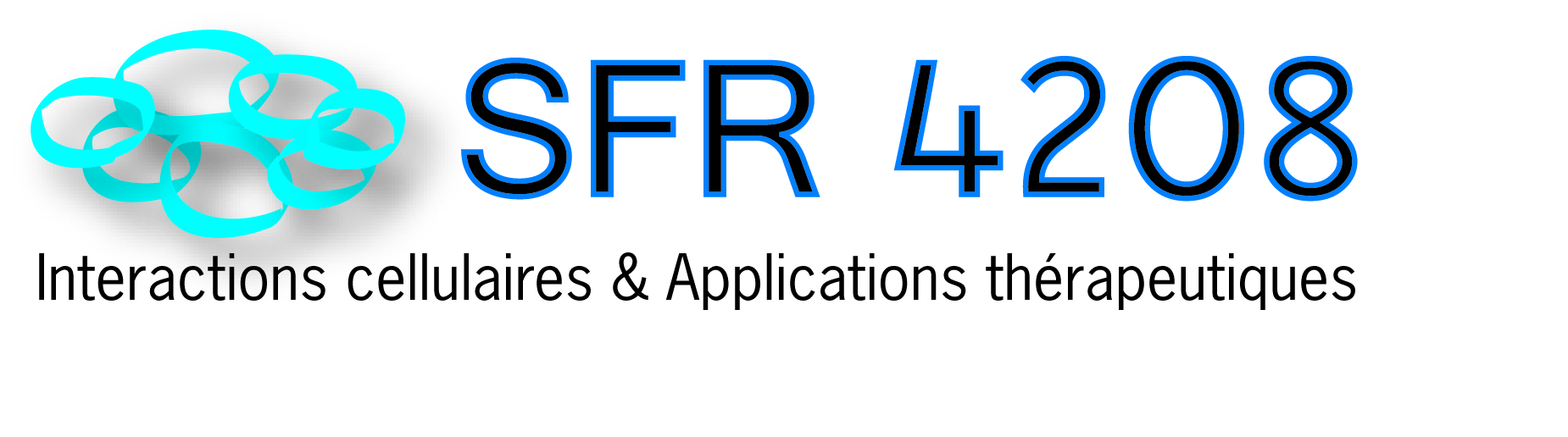 Compte rendu du Conseil de la SFR du 17 septembre 2013à 17h00Présents : Even, , Laetitia Point, Céline Lépine, Patricia Le Grand, , Sébastien Boni, Paul Calès, Daniel Chappard, , , , Joël Eyer, Sébastien Faure (représentant SOPAM), , , François Hindré, Gilles Kauffenstein, , , , , Vincent Procaccio, , Gilles Simard.Membres excusés : Alexandra Ducancelle, , Alexa Rouez, , Olivier Duval.Membres absents : Pierre Abraham, , Yves Roquelaure.Ordre du jour abordé :Politique de la SFRmissions de travailModification du règlement intérieurreprésentant IATOSVeille et Coordination des projets Gestion des plateformesPoint sur les CPERLocaux IRIS – Aménagement Labo L2 mutualiséAnimation scientifiqueFête de la Science (JP Bouchara & P Saulnier)Animation SFR (Séminaires)PlateformesPoint sur PACeM (P. Saulnier) + Activité Lentivirus (S Boni)Point sur laverieBudgetInformations DiversesI- Politique de la SFR & missions de travail-Modification du règlement intérieur-représentant IATOS- Veille et Coordination des projets Comme évoqué lors de différentes réunions, la SFR souhaite que les missions de travail dévolues à la SFR soient confiées aux membres du Bureau et du Conseil. A ce titre, les missions suivantes ont été identifiées :Services communs et plateaux techniques : E Garcion et D Chappard en lien avec les responsables des services communs et plateaux techniquesAnimalerie : F Letournel et E Garcion en lien avec P Asfar / SCAHUAllocations doctorales et post-doctorales : O Coqueret et L Loufrani en lien avec F Boury et les responsables M1 & M2Interface IRIS / PBH : A DucancelleAnimation scientifique interne : S Le Lay et C FassotCPERs : Y Delneste relève qu’Alexandra Ducancelle n’a pas de binôme – le bureau proposera la désignation d’un scientifique.L’actuel règlement intérieur est en cours de modification afin de prendre en compte le nouveau mode de désignation du directeur et du Directeur Adjoint qui seront dorénavant élus par leurs pairs.Vincent Procaccio a pris contact avec Philippe Simoneau (Responsable de la SFR QUASAV), afin de s’appuyer sur le règlement intérieur de la SFR du pôle végétal. Il apparait que celui-ci est moins dense que celui de la SFR Santé. (représentant IATOS) ayant quitté l’UMR Inserm 892, se pose la question de savoir si Pierre Legras (suppléant) le remplace ou si de nouvelles élections doivent être organisées. Vincent Procaccio sollicite l’avis du Conseil. Rien n’étant stipulé dans l’actuel règlement et après discussion avec L. Grimaud (représentant IATOS), Vincent Procaccio propose que Pierre Legras prenne le relais d’ et soit nommé représentant IATOS – décision acceptée par le conseil.Vincent Procaccio souligne la nécessité d’une meilleure représentation du site santé angevin auprès de la Région, notamment au niveau des différentes collectivités pour la mise en place de nouveaux projets (notamment projets RFI). La direction de la SFR propose que pour chaque réunion thématique soit identifié un binôme institutionnel et un chercheur spécialisé dans la thématique abordée. Ce que la direction a commencé à faire durant la période estivale. Cette organisation devrait permettre d’être plus réactifs et efficaces sur le positionnement des équipes angevines dans la structuration régionale.V. Procaccio a participé au CS de Biogenouest qui s’est tenu le 12 septembre 2013. A ce jour, aucune structure du site santé n’est labellisée. V. Procaccio souligne l’importance pour le site d’être présents dans de ce consortium, sachant que la région sollicite BGO pour évaluer les évolutions et demandes de labellisations des plateformes et plateaux techniques. Dans ce cadre est rappelée la mission de D. Chappard et E. Garcion sur la réalisation du bilan des activités des plates-formes, modules et plateaux techniques du pôle recherche en santé.Il est notamment demandé aux responsables des plateformes de recenser les matériels dont le montant est supérieur à 30 k€, de lister les contrats de maintenance dans le but éventuel de les mutualiser (concertation avec Université et CHU).En concertation avec Patricia Lemarchand (SFR Bonamy), il a été souligné la possibilité de réaliser des grilles tarifaires similaires à celles de Nantes II- Points sur les CPERLe CPER 2007-2013 est en cours de finalisation. Cependant, il reste un solde de 121 k€ à engager avant avril 2014. De ce fait, les responsables des plateaux techniques ont en charge le dossier afin de recenser les besoins en équipements qui ont pour vocation d’être mis à la disposition de la communauté scientifique.JP Bouchara a accepté de mettre à disposition l’ArrayScan, qui pourrait être délocalisé dans les locaux de PACeIl est important de rappeler que l’on pourrait envisager que le coût des contrats de maintenance ne soit plus à la charge des laboratoires pour les équipements effectivement mutualisés.Il est demandé une visibilité des appareils sur le site WEB de la SFR.Concernant le CPER 2014-2020, Y Delneste nous informe que les 3 axes sont figés et que toutes les structures se retrouvent dans ces axes. Le dossier CPER 2014-2020 doit être finalisé pour février 2014.Au travers de ces axes, sont déclinées différentes opérations :Projet mobilier – IRIS-2Soutien aux plateformes – 3 projets sont proposés : métabolomique génomique et médecine personnalisée (adossé à la plateforme STE du CHU), Imagerie : de la molécule à l’organisme (adossé à SCIAM et CIFAB) et structure intégrée d’identification et de validation de cibles (adossé à PACeM).Compte tenu des capacités d’hébergement  l’espace disponible dans l’animalerie d’IRIS, il a été proposé à la SFR Bonamy d’héberger leurs rongeurs pour une meilleure utilisation de cette dernière. Une réunion est prévue prochainement par les principaux acteurs. L’utilisation de l’animalerie pourrait également être ouverte à d’autres structures, ce qui permettrait de « faire vivre » le site.L’année 2014 étant une année de transition, il est indiqué qu’il y aura deux vagues : 2015-2017 et 2018-2020. A ce jour, l’enveloppe budgétaire allouée est inconnue.J Eyer demande si les projets seront présentés. Y Delneste précise qu’ils seront effectivement présentés dès qu’ils seront finalisés en concertation avec la SFR santé nantaise – demande en cours auprès des porteurs de projet.III – Locaux IRIS – Aménagement Labo L2 mutualiséL’équipement du laboratoire L2 mutualisé est en cours de finalisation et les activités de culture cellulaire pourront prochainement débuter.En cours d’acquisition : deux rotors et un microscope inversé à fluorescence.Il est rappelé que la gestion de ce laboratoire est assurée par PACeIV-Animations scientifiquesLa fête de la science ayant pour thème « De l'infiniment grand à l'infiniment petit » se déroulera du 9 au 13 octobre prochain. Le village des sciences sera installé à la faculté des sciences d’Angers les 12 et 13 octobre. Le pôle santé sera représenté par le SCIAM, le CRC et le laboratoire MINT. Un poster et un diaporama représentant la SFR seront mis en place. Pour la réalisation du diaporama, Hélène Pillet (responsable Communication et Culture Scientifique Santé) passera le 1er octobre 2013 au sein des différentes structures pour réaliser des photos du diaporama. V. Procaccio rappelle la nécessité que les différentes structures s’investissent « au fil des ans » pour une bonne visibilité et lisibilité de la SFR et un impact au niveau de la Région.Les « Rencontres Inserm du Grand-Ouest » se dérouleront à la cité des Congrès de Nantes le 3 décembre prochain.Il est rappelé que dans le cadre de l’animation scientifique du site, il est important de relancer le cycle des séminaires avec une alternance d’intervenants locaux (chercheurs, cliniciens, étudiants) et d’orateurs externes. Ces séminaires à vocation pluridisciplinaire sont une occasion de connaître les thèmes de recherche développés sur Angers. Leur impact sur la mise en place de collaboration et donc leur réussite, est dépendant de notre implication. Le fonctionnement des séminaires est ouvert (scientifiques ou techniques, présentations de nouvelles technologies…).A la demande des cliniciens, il serait souhaitable d’organiser les séminaires le jeudi de 12 à 13h00. Céline Fassot et Soazig Le Lay auront en charge l’organisation de l’animation scientifique interne.V-Plateaux techniques de la SFRPoint sur PACeM (P. Saulnier) + Activité Lentivirus (S Boni)Présentation des évolutions récentes de l’offre technologique de PACeM par P. Saulnier qui précise que la charte de fonctionnement de la plateforme est en cours de finalisation. Dans l’ensemble les utilisateurs sont satisfaits de la prestation apportée par PACeM.Sébastien Boni présente l’activité de Lentivirus développée actucellement sur PACeM et les développements scientifiques possibles. V. Procaccio précise qu’une concertation avec des laboratoires nantais pour le développement d’un projet régional sur la thématique lentivirale avec l’aide de BioGenouest. Une réunion commune entre les partenaires doit prochainement avoir lieu.Point sur laverieLe budget actuel de la laverie est conséquent, compte tenu du tarif des contrats de maintenance et de l’usage intensif des autoclaves et des eaux. Un premier travail d’optimisation des appareils par Lydie Bonneau (Responsable de la laverie) a permis de réduire très significativement les dépenses liées aux autoclaves. L Bonneau est en contact avec la personne responsable de la laverie du CHU dans le but de mutualiser les contrats de maintenance et d’en réduire le coût.Il est rappelé aux structures de sensibiliser leur personnel sur l’utilisation des différents types d’eaux disponibles (distillée, Milli-Q et osmosée).VI-BudgetA ce jour, 2 structures n’ont pas versé leur participation de 5% au fonctionnement de la SFR, ce qui engendre un léger déficit budgétaire et entraine le « blocage » d’une commande de consommables pour la laverie.Afin d’élaborer le budget 2014 pour le prochain conseil, il a été demandé aux responsables de PACeM et CIFAB d’établir un bilan financier et scientifique de l’activité 2013.VII-Informations diversesVisite d’André Syrota (PDG Inserm) le 6 décembre 2013. Un préprogramme est en cours d’élaboration avec les différentes instances SFR, CHU et Université.Programme ANR: nouveau schéma (Réunion Université 19 au 24 septembre B Giraud)(Dépôt dossier 23 oct/ Présélection février 2014/ Dossier complet avril 2014)Appel Connect Talent –2ème vague deadline 31 octobreAppel Offres Nanofar: Bourse Président (F Boury). Dépôt des candidatures auprès de F Boury. Site WEB SFR ICAT: Responsable J Cayon en remplacement de E GaroNuit des chercheurs 27 septembre 2013 Congrès Gen2Bio 2014 (3 avril 2014)-Palais des congrès Saint Malo Doctoriales 2014 -23-28 mars Croisic (inscription à partir 8 octobre) - Coût labo: 80 €/doctorant La séance s’achève à 19h15Le prochain conseil se déroulera le 19/11/2013 Vincent Procaccio, Directeur SFR ICATYves Delneste, Directeur Adjoint SFR ICAT